Four Square for Week FourClarifyW- word S- Sentence ?- I’m not sure - can’t picture this 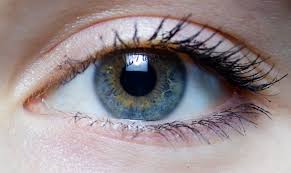 Question
literal questioninferential question SummarizePredictI predict:My evidence is: 